Publicado en Madrid, 23 de noviembre 2017 el 23/11/2017 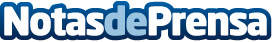 5 cosas que se deben hacer si se sufre un incidente en un vueloAirHelp ya ha ayudado a más de 5 millones de pasajeros a conseguir 300 millones de euros en compensaciones. Guardar la tarjeta de embarque y los recibos, o preguntar el motivo de retraso del vuelo, algunos de los tips que AirHelp da a los pasajeros por si hay algún problema en su vueloDatos de contacto:Tania LanchasActitud de Comunicación SL913022860Nota de prensa publicada en: https://www.notasdeprensa.es/5-cosas-que-se-deben-hacer-si-se-sufre-un Categorias: Viaje Sociedad Entretenimiento http://www.notasdeprensa.es